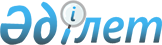 Бөрлі аудандық мәслихатының 2014 жылғы 23 желтоқсандағы № 23-12 "2015-2017 жылдарға арналған аудандық бюджет туралы" шешіміне өзгерістер мен толықтыру енгізу туралы
					
			Күшін жойған
			
			
		
					Батыс Қазақстан облысы Бөрлі аудандық мәслихатының 2015 жылғы 14 сәуірдегі № 26-1 шешімі. Батыс Қазақстан облысының Әділет департаментінде 2015 жылғы 24 сәуірде № 3900 болып тіркелді. Күші жойылды - Батыс Қазақстан облысы Бөрлі аудандық мәслихатының 2016 жылғы 11 қаңтардағы № 33-2 шешімімен      Ескерту. Күші жойылды - Батыс Қазақстан облысы Бөрлі аудандық мәслихатының 11.01.2016 № 33-2 шешімімен.

      Қазақстан Республикасының 2008 жылғы 4 желтоқсандағы Бюджет кодексіне және Қазақстан Республикасының 2001 жылғы 23 қаңтардағы "Қазақстан Республикасындағы жергілікті мемлекеттік басқару және өзін-өзі басқару туралы" Заңына сәйкес, аудандық мәслихат ШЕШІМ ҚАБЫЛДАДЫ:

      1. Бөрлі аудандық мәслихатының 2014 жылғы 23 желтоқсандағы № 23-12 "2015-2017 жылдарға арналған аудандық бюджет туралы" шешіміне (Нормативтік құқықтық актілерді мемлекеттік тіркеу тізілімінде № 3753 тіркелген, 2015 жылғы 29 қаңтарда "Бөрлі жаршысы-Бурлинские вести" газетінде жарияланған) мынадай өзгерістер мен толықтыру енгізілсін:

      1-тармақ мынадай редакцияда жазылсын:

      "1. 2015-2017 жылдарға арналған аудандық бюджет 1, 2 және 3-қосымшаларға сәйкес, соның ішінде 2015 жылға келесі көлемде бекітілсін:

      1) кірістер – 7 480 366 мың теңге:

      салықтық түсімдер – 5 982 164 мың теңге;

      салықтық емес түсiмдер – 43 728 мың теңге;

      негізгі капиталды сатудан түсетін түсімдер – 187 718 мың теңге;

      трансферттер түсімі – 1 266 756 мың теңге;

      2) шығындар – 8 941 287 мың теңге;

      3) таза бюджеттік кредиттеу – 154 869 мың теңге:

      бюджеттік кредиттер – 166 460 мың теңге;

      бюджеттік кредиттерді өтеу – 11 591 мың теңге;

      4) қаржы активтерімен операциялар бойынша сальдо – 47 614 мың теңге: 

      қаржы активтерін сатып алу – 47 614 мың теңге;

      мемлекеттің қаржы активтерін сатудан түсетін түсімдер – 0 теңге;

      5) бюджет тапшылығы (профициті) – -1 663 404 мың теңге;

      6) бюджет тапшылығын қаржыландыру (профицитін пайдалану) – 1 663 404 мың теңге:

      қарыздар түсімі – 1 451 081 мың теңге;

      қарыздарды өтеу – 8 844 мың теңге;

      бюджет қаражатының пайдаланылатын қалдықтары – 221 167 мың теңге.";

      4-тармақ мынадай редакцияда жазылсын:

      "4. 2015 жылға арналған аудандық бюджетте республикалық бюджеттен бөлінетін нысаналы трансферттердің және кредиттердің жалпы сомасы 1 142 948 мың теңге көлемінде қарастырылсын:

      мектепке дейiнгi бiлiм беру ұйымдарында мемлекеттiк бiлiм беру тапсырысын iске асыруға – 90 384 мың теңге;

      үш деңгейлi жүйе бойынша бiлiктiлiктi арттырудан өткен мұғалiмдерге төленетiн еңбекақыны арттыруға – 42 818 мың теңге;

      мемлекеттік атаулы әлеуметтік көмек төлеуге – 331 мың теңге; 

      18 жасқа дейінгі балаларға мемлекеттік жәрдемақылар төлеуге – 468 мың теңге;

      халықты әлеуметтiк қорғауға және оған көмек көрсетуге – 6 065 мың теңге;

      Ұлы Отан соғысындағы Жеңiстiң жетпiс жылдығына арналған iс-шараларды өткiзуге – 24 381 мың теңге;

      мемлекеттiк мекемелердiң мемлекеттiк қызметшiлер болып табылмайтын жұмыскерлерiне, сондай-ақ жергiлiктi бюджеттерден қаржыландырылатын мемлекеттiк қазыналық кәсiпорындардың жұмыскерлерiне еңбекақы төлеу жүйесiнiң жаңа моделi бойынша еңбекақы төлеуге және олардың лауазымдық айлықақыларына ерекше еңбек жағдайлары үшiн ай сайынғы үстемеақы төлеуге – 220 000 мың теңге;

      инженерлiк-коммуникациялық инфрақұрылымды жобалау, дамыту және (немесе) жайластыру – 174 057 мың теңге;

      мамандандырылған уәкілетті ұйымдардың жарғылық капиталдарын ұлғайтуға – 47 614 мың теңге;

      мамандарды әлеуметтік қолдау шараларын іске асыру үшін жергілікті атқарушы органдарға берілетін бюджеттік кредиттер – 44 595 мың теңге;

      Өңірлерді дамытудың 2020 жылға дейінгі бағдарламасы шеңберінде кәсіпкерлікке микрокредит беру үшін облыстық бюджеттерді кредиттеу - 107 000 мың теңге;

      Өңірлерді дамытудың 2020 жылға дейінгі бағдарламасы шеңберінде моноқалалардағы ағымдағы іс-шараларды іске асыруға – 142 055 мың теңге;

      моноқалалардағы бюджеттік инвестициялық жобаларды іске асыруға – 237 757 мың теңге;

      агроөнеркәсіптік кешеннің жергілікті атқарушы органдарының бөлімшелерін ұстауға – 4 388 мың теңге;

      азаматтық хал актілерін тіркеу бөлімдерінің штат санын ұстауға – 1 035 мың теңге.";

      мынадай мазмұндағы 4-1 тармақпен толықтырылсын:

      "4-1. 2015 жылға арналған аудандық бюджетте Қазақстан Республикасының Ұлттық Қорынан бөлінген нысаналы трансферттердің жалпы сомасы 1 299 486 мың теңге көлемінде қарастырылғаны ескерілсін: 

      тұрғын үй жобалауға және (немесе) салуға облыстық бюджеттен кредит беру – 922 664 мың теңге;

      жылу, сумен жабдықтау және су бұру жүйелерін реконструкция және құрылыс үшін кредит беру – 376 822 мың теңге.";

      5-тармақ мынадай редакцияда жазылсын:

      "5. 2015 жылға арналған аудандық бюджетте облыстық бюджеттен бөлінетін нысаналы трансферттердің жалпы сомасы 275 403 мың теңге көлемінде ескерілсін, соның ішінде:

      ауылдық елді мекендердегі сумен жабдықтау және су бұру жүйелерін дамытуға – 87 779 мың теңге;

      моноқалалардағы бюджеттік инвестициялық жобаларды іске асыруға – 114 842 мың теңге;

      мемлекеттік білім беру мекемелер үшін оқулықтар мен оқу-әдiстемелiк кешендерді сатып алуға және жеткізуге – 3 434 мың теңге;

      табиғи сипаттағы төтенше жағдайларды жою үшін техника сатып алуға- 21 624 мың теңге;

      балалар мен жасөспірімдердің психикалық денсаулығын зерттеу және халыққа психологиялық-медициналық-педагогикалық консультациялық көмек көрсетуге- 12 546 мың теңге;

      патронат тәрбиешілерге берілген баланы (балаларды) күтіп-бағуға - 9 125 мың теңге;

      халықты әлеуметтiк қорғауға және оған көмек көрсетуге – 53 мың теңге;

      аудандық маңызы бар автомобиль жолдарын ағымдағы жөндеуге және күтіп ұстауға- 26 000 мың теңге.";

      7-тармақ мынадай редакцияда жазылсын:

      "7. 2015 жылға арналған ауданның жергілікті атқарушы органдарының резерві 77 164 мың теңге көлемінде бекітілсін.";

      аталған шешімнің 1-қосымшасы осы шешімнің қосымшасына сәйкес жаңа редакцияда жазылсын.

      2. Аудандық мәслихат аппаратының басшысы (Б. Б. Мұқашева) осы шешімнің әділет органдарында мемлекеттік тіркелуін, "Әділет" ақпараттық-құқықтық жүйесінде және бұқаралық ақпарат құралдарында оның ресми жариялануын қамтамасыз етсін.

      3. Осы шешім 2015 жылдың 1 қаңтарынан бастап қолданысқа енгізіледі.

 2015 жылға арналған аудандық бюджет            мың теңге


					© 2012. Қазақстан Республикасы Әділет министрлігінің «Қазақстан Республикасының Заңнама және құқықтық ақпарат институты» ШЖҚ РМК
				
      Сессия төрағасы

Н. Аязбеков

      Аудандық мәслихат хатшысы

А. Куликешев
Бөрлі аудандық мәслихаттың
2015 жылғы 14 сәуірдегі
№ 26-1 шешіміне
қосымшаБөрлі аудандық мәслихаттың
2014 жылғы 23 желтоқсандағы
№ 23-12 шешіміне
1-қосымшаСанаты

Санаты

Санаты

Санаты

Санаты

Сомасы

Сыныбы

Сыныбы

Сыныбы

Сыныбы

Сомасы

Ішкі сыныбы

Ішкі сыныбы

Ішкі сыныбы

Сомасы

Ерекшелігі

Ерекшелігі

Сомасы

Атауы

Сомасы

1) Кірістер

7 480 366

1

Салықтық түсімдер

5 982 164

01

Табыс салығы

1 563 238

2

Жеке табыс салығы

1 563 238

03

Әлеуметтік салық

3 558 282

1

Әлеуметтік салық

3 558 282

04

Меншікке салынатын салықтар

694 823

1

Мүлікке салынатын салықтар

469 693

3

Жер салығы

38 236

4

Көлік құралдарына салынатын салық

179 659

5

Бірыңғай жер салығы

7 235

05

Тауарларға, жұмыстарға және қызметтерге салынатын ішкі салықтар

151 720

2

Акциздер

8 716

3

Табиғи және басқа да ресурстарды пайдаланғаны үшін түсетін түсімдер

120 000

4

Кәсіпкерлік және кәсіби қызметті жүргізгені үшін алынатын алымдар

20 950

5

Ойын бизнесiне салық

2 054

07

Басқа да салықтар

1 227

1

Басқа да салықтар

1 227

08

Заңдық мәндi iс-әрекеттердi жасағаны және (немесе) оған уәкiлеттiгi бар мемлекеттiк органдар немесе лауазымды адамдар құжаттар бергенi үшiн алынатын мiндеттi төлемдер

12 874

1

Мемлекеттік баж

12 874

2

Салықтық емес түсімдер

43 728

01

Мемлекеттiк меншiктен түсетiн кiрiстер

29 150

5

Мемлекет меншiгiндегi мүлiктi жалға беруден түсетiн кiрiстер

29 150

02

Мемлекеттік бюджеттен қаржыландырылатын мемлекеттік мекемелердің тауарларды (жұмыстарды, қызметтерді) өткізуінен түсетін түсімдер

1 766

1

Мемлекеттік бюджеттен қаржыландырылатын мемлекеттік мекемелердің тауарларды (жұмыстарды, қызметтерді) өткізуінен түсетін түсімдер

1 766

04

Мемлекеттік бюджеттен қаржыландырылатын, сондай-ақ Қазақстан Республикасы Ұлттық Банкiнiң бюджетінен (шығыстар сметасынан) ұсталатын және қаржыландырылатын мемлекеттік мекемелер салатын айыппұлдар, өсiмпұлдар, санкциялар, өндiрiп алулар

533

1

Мұнай секторы ұйымдарынан түсетiн түсiмдердi қоспағанда, мемлекеттiк бюджеттен қаржыландырылатын, сондай-ақ Қазақстан Республикасы Ұлттық Банкiнiң бюджетiнен (шығыстар сметасынан) ұсталатын және қаржыландырылатын мемлекеттiк мекемелер салатын айыппұлдар, өсiмпұлдар, санкциялар, өндiрiп алулар

533

06

Басқа да салықтық емес түсiмдер

12 279

1

Басқа да салықтық емес түсiмдер

12 279

3

Негізгі капиталды сатудан түсетін түсімдер

187 718

01

Мемлекеттiк мекемелерге бекiтiлген мемлекеттiк мүлiктi сату

155 328

1

Мемлекеттiк мекемелерге бекiтiлген мемлекеттiк мүлiктi сату

155 328

03

Жердi және материалдық емес активтердi сату

32 390

1

Жерді сату

32 390

4

Трансферттердің түсімі

1 266 756

02

Мемлекеттік басқарудың жоғары тұрған органдарынан түсетін трансферттер

1 266 756

2

Облыстық бюджеттен түсетiн трансферттер

1 266 756

Функционалдық топ

Функционалдық топ

Функционалдық топ

Функционалдық топ

Функционалдық топ

Сомасы

Функционалдық кіші топ

Функционалдық кіші топ

Функционалдық кіші топ

Функционалдық кіші топ

Сомасы

Бюджеттік бағдарламалардың әкімшісі

Бюджеттік бағдарламалардың әкімшісі

Бюджеттік бағдарламалардың әкімшісі

Сомасы

Бюджеттік бағдарлама

Бюджеттік бағдарлама

Сомасы

Атауы

Сомасы

2) Шығындар

8 941 287

01

Жалпы сипаттағы мемлекеттiк қызметтер

549 488

1

Мемлекеттiк басқарудың жалпы функцияларын орындайтын өкiлдi, атқарушы және басқа органдар

408 898

112

Аудан (облыстық маңызы бар қала) мәслихатының аппараты

16 335

001

Аудан (облыстық маңызы бар қала) мәслихатының қызметін қамтамасыз ету жөніндегі қызметтер

15 585

003

Мемлекеттік органның күрделі шығыстары

750

122

Аудан (облыстық маңызы бар қала) әкімінің аппараты

87 984

001

Аудан (облыстық маңызы бар қала) әкімінің қызметін қамтамасыз ету жөніндегі қызметтер

77 984

003

Мемлекеттік органның күрделі шығыстары

10 000

123

Қаладағы аудан, аудандық маңызы бар қала, кент, ауыл, ауылдық округ әкімінің аппараты

304 579

001

Қаладағы аудан, аудандық маңызы бар қала, кент, ауыл, ауылдық округ әкімінің қызметін қамтамасыз ету жөніндегі қызметтер

262 374

022

Мемлекеттік органның күрделі шығыстары

42 205

2

Қаржылық қызмет

6 400

459

Ауданның (облыстық маңызы бар қаланың) экономика және қаржы бөлімі

6 400

003

Салық салу мақсатында мүлікті бағалауды жүргізу

1 400

010

Жекешелендіру, коммуналдық меншікті басқару, жекешелендіруден кейінгі қызмет және осыған байланысты дауларды реттеу

5 000

9

Жалпы сипаттағы өзге де мемлекеттік қызметтер

134 190

458

Ауданның (облыстық маңызы бар қаланың) тұрғын үй-коммуналдық шаруашылығы, жолаушылар көлігі және автомобиль жолдары бөлімі

40 780

001

Жергілікті деңгейде тұрғын үй-коммуналдық шаруашылығы, жолаушылар көлігі және автомобиль жолдары саласындағы мемлекеттік саясатты іске асыру жөніндегі қызметтер

40 780

013

Мемлекеттік органның күрделі шығыстары

0

459

Ауданның (облыстық маңызы бар қаланың) экономика және қаржы бөлімі

19 155

001

Ауданның (облыстық маңызы бар қаланың) экономикалық саясаттың қалыптастыру мен дамыту, мемлекеттік жоспарлау, бюджеттік атқару және коммуналдық меншігін басқару саласындағы мемлекеттік саясатты іске асыру жөніндегі қызметтер

19 155

015

Мемлекеттік органның күрделі шығыстары

0

467

Ауданның (облыстық маңызы бар қаланың) құрылыс бөлімі

74 255

040

Мемлекеттік органдардың объектілерін дамыту

74 255

02

Қорғаныс

79 261

1

Әскери мұқтаждар

11 809

122

Аудан (облыстық маңызы бар қала) әкімінің аппараты

11 809

005

Жалпыға бірдей әскери міндетті атқару шеңберіндегі іс-шаралар

11 809

2

Төтенше жағдайлар жөнiндегi жұмыстарды ұйымдастыру

67 452

122

Аудан (облыстық маңызы бар қала) әкімінің аппараты

67 452

006

Аудан (облыстық маңызы бар қала) ауқымындағы төтенше жағдайлардың алдын алу және оларды жою

25 015

007

Аудандық (қалалық) ауқымдағы дала өрттерінің, сондай-ақ мемлекеттік өртке қарсы қызмет органдары құрылмаған елді мекендерде өрттердің алдын алу және оларды сөндіру жөніндегі іс-шаралар

42 437

03

Қоғамдық тәртіп, қауіпсіздік, құқықтық, сот, қылмыстық-атқару қызметі

99 700

1

Құқық қорғау қызметі

12 600

467

Ауданның (облыстық маңызы бар қаланың) құрылыс бөлімі

12 600

066

Қоғамдық тәртіп пен қауіпсіздік объектілерін салу

12 600

9

Қоғамдық тәртіп және қауіпсіздік саласындағы өзге де қызметтер

87 100

458

Ауданның (облыстық маңызы бар қаланың) тұрғын үй-коммуналдық шаруашылығы, жолаушылар көлігі және автомобиль жолдары бөлімі

87 100

021

Елді мекендерде жол қозғалысы қауiпсiздiгін қамтамасыз ету

87 100

04

Білім беру

3 693 463

1

Мектепке дейінгі тәрбие және оқыту

698 045

464

Ауданның (облыстық маңызы бар қаланың) білім бөлімі

698 045

009

Мектепке дейінгі тәрбие мен оқыту ұйымдарының қызметін қамтамасыз ету

607 661

040

Мектепке дейінгі білім беру ұйымдарында мемлекеттік білім беру тапсырысын іске асыруға

90 384

2

Бастауыш, негізгі орта және жалпы орта білім беру

2 785 580

464

Ауданның (облыстық маңызы бар қаланың) білім бөлімі

2 785 580

003

Жалпы білім беру

2 572 087

006

Балаларға қосымша білім беру

213 493

9

Бiлiм беру саласындағы өзге де қызметтер

209 838

464

Ауданның (облыстық маңызы бар қаланың) білім бөлімі

197 587

001

Жергілікті деңгейде білім беру саласындағы мемлекеттік саясатты іске асыру жөніндегі қызметтер

12 762

005

Ауданның (облыстық маңызы бар қаланың) мемлекеттік білім беру мекемелер үшін оқулықтар мен оқу-әдiстемелiк кешендерді сатып алу және жеткізу

61 434

015

Жетім баланы (жетім балаларды) және ата-аналарының қамқорынсыз қалған баланы (балаларды) күтіп-ұстауға қамқоршыларға (қорғаншыларға) ай сайынға ақшалай қаражат төлемі

7 631

029

Балалар мен жасөспірімдердің психикалық денсаулығын зерттеу және халыққа психологиялық-медициналық-педагогикалық консультациялық көмек көрсету

12 546

067

Ведомстволық бағыныстағы мемлекеттік мекемелерінің және ұйымдарының күрделі шығыстары

103 214

467

Ауданның (облыстық маңызы бар қаланың) құрылыс бөлімі

12 251

037

Білім беру объектілерін салу және реконструкциялау

12 251

06

Әлеуметтік көмек және әлеуметтік қамсыздандыру

261 546

1

Әлеуметтік қамсыздандыру

9 125

464

Ауданның (облыстық маңызы бар қаланың) білім бөлімі

9 125

030

Патронат тәрбиешілерге берілген баланы (балаларды) асырап бағу

9 125

2

Әлеуметтік көмек

217 883

451

Ауданның (облыстық маңызы бар қаланың) жұмыспен қамту және әлеуметтік бағдарламалар бөлімі

217 883

002

Жұмыспен қамту бағдарламасы

48 524

004

Ауылдық жерлерде тұратын денсаулық сақтау, білім беру, әлеуметтік қамтамасыз ету, мәдениет, спорт және ветеринар мамандарына отын сатып алуға Қазақстан Республикасының заңнамасына сәйкес әлеуметтік көмек көрсету

10 656

005

Мемлекеттік атаулы әлеуметтік көмек

7 086

006

Тұрғын үйге көмек көрсету

4 954

007

Жергілікті өкілетті органдардың шешімі бойынша мұқтаж азаматтардың жекелеген топтарына әлеуметтік көмек

43 037

010

Үйден тәрбиеленіп оқытылатын мүгедек балаларды материалдық қамтамасыз ету

3 534

014

Мұқтаж азаматтарға үйде әлеуметтік көмек көрсету

37 173

016

18 жасқа дейінгі балаларға мемлекеттік жәрдемақылар

8 482

017

Мүгедектерді оңалту жеке бағдарламасына сәйкес, мұқтаж мүгедектерді міндетті гигиеналық құралдармен және ымдау тілі мамандарының қызмет көрсетуін, жеке көмекшілермен қамтамасыз ету

20 211

023

Жұмыспен қамту орталықтарының қызметін қамтамасыз ету

10 086

052

Ұлы Отан соғысындағы Жеңістің жетпіс жылдығына арналған іс-шараларды өткізу

24 140

9

Әлеуметтiк көмек және әлеуметтiк қамтамасыз ету салаларындағы өзге де қызметтер

34 538

451

Ауданның (облыстық маңызы бар қаланың) жұмыспен қамту және әлеуметтік бағдарламалар бөлімі

34 361

001

Жергілікті деңгейде халық үшін әлеуметтік бағдарламаларды жұмыспен қамтуды қамтамасыз етуді іске асыру саласындағы мемлекеттік саясатты іске асыру жөніндегі қызметтер

32 938

011

Жәрдемақыларды және басқа да әлеуметтік төлемдерді есептеу, төлеу мен жеткізу бойынша қызметтерге ақы төлеу

1 423

458

Ауданның (облыстық маңызы бар қаланың) тұрғын үй-коммуналдық шаруашылығы, жолаушылар көлігі және автомобиль жолдары бөлімі

177

050

Мүгедектердің құқықтарын қамтамасыз ету және өмір сүру сапасын жақсарту жөніндегі іс-шаралар жоспарын іске асыру

177

07

Тұрғын үй-коммуналдық шаруашылық

1 937 106

1

Тұрғын үй шаруашылығы

1 520 845

458

Ауданның (облыстық маңызы бар қаланың) тұрғын үй-коммуналдық шаруашылығы, жолаушылар көлігі және автомобиль жолдары бөлімі

392 848

003

Мемлекеттік тұрғын үй қорының сақталуын ұйымдастыру

16 026

053

Жылу, сумен жабдықтау және су бұру жүйелерін реконструкция және құрылыс үшін кредит беру

376 822

467

Ауданның (облыстық маңызы бар қаланың) құрылыс бөлімі

1 119 523

003

Коммуналдық тұрғын үй қорының тұрғын үйін жобалау және (немесе) салу, реконструкциялау

926 164

004

Инженерлік-коммуникациялық инфрақұрылымды жобалау, дамыту және (немесе) жайластыру 

193 359

479

Ауданның (облыстық маңызы бар қаланың) тұрғын үй инспекциясы бөлімі

8 474

001

Жергілікті деңгейде тұрғын үй қоры саласындағы мемлекеттік саясатты іске асыру жөніндегі қызметтер

8 474

2

Коммуналдық шаруашылық

142 211

123

Қаладағы аудан, аудандық маңызы бар қала, кент, ауыл, ауылдық округ әкімінің аппараты

2 000

014

Елді мекендерді сумен жабдықтауды ұйымдастыру

2 000

458

Ауданның (облыстық маңызы бар қаланың) тұрғын үй-коммуналдық шаруашылығы, жолаушылар көлігі және автомобиль жолдары бөлімі

19 162

012

Сумен жабдықтау және су бұру жүйесінің жұмыс істеуі

6 968

026

Ауданның (облыстық маңызы бар қаланың) коммуналдық меншігіндегі жылу жүйелерін қолдануды ұйымдастыру

12 194

467

Ауданның (облыстық маңызы бар қаланың) құрылыс бөлімі

121 049

058

Елді мекендердегі сумен жабдықтау және су бұру жүйелерін дамыту

121 049

3

Елді-мекендерді абаттандыру

274 050

123

Қаладағы аудан, аудандық маңызы бар қала, кент, ауыл, ауылдық округ әкімінің аппараты

89 214

008

Елді мекендердегі көшелерді жарықтандыру

23 738

009

Елдi мекендердiң санитариясын қамтамасыз ету

22 211

010

Жерлеу орындарын ұстау және туыстары жоқ адамдарды жерлеу

853

011

Елді мекендерді абаттандыру мен көгалдандыру

42 412

458

Ауданның (облыстық маңызы бар қаланың) тұрғын үй-коммуналдық шаруашылығы, жолаушылар көлігі және автомобиль жолдары бөлімі

184 836

015

Елдi мекендердегі көшелердi жарықтандыру

78 390

016

Елдi мекендердiң санитариясын қамтамасыз ету

70 120

017

Жерлеу орындарын ұстау және туыстары жоқ адамдарды жерлеу

1 486

018

Елдi мекендердi абаттандыру және көгалдандыру

34 840

08

Мәдениет, спорт, туризм және ақпараттық кеңістiк

737 919

1

Мәдениет саласындағы қызмет

374 452

455

Ауданның (облыстық маңызы бар қаланың) мәдениет және тілдерді дамыту бөлімі

374 452

003

Мәдени-демалыс жұмысын қолдау

374 452

467

Ауданның (облыстық маңызы бар қаланың) құрылыс бөлімі

0

011

Мәдениет объектілерін дамыту

0

2

Спорт

96 696

465

Ауданның (облыстық маңызы бар қаланың) дене шынықтыру және спорт бөлімі

89 396

001

Жергілікті деңгейде дене шынықтыру және спорт саласындағы мемлекеттік саясатты іске асыру жөніндегі қызметтер

7 931

006

Аудандық (облыстық маңызы бар қалалық) деңгейде спорттық жарыстар өткiзу

72 765

007

Әртүрлі спорт түрлерi бойынша аудан (облыстық маңызы бар қала) құрама командаларының мүшелерiн дайындау және олардың облыстық спорт жарыстарына қатысуы

8 700

467

Ауданның (облыстық маңызы бар қаланың) құрылыс бөлімі

7 300

008

Спорт объектілерін дамыту

7 300

3

Ақпараттық кеңістік

163 998

455

Ауданның (облыстық маңызы бар қаланың) мәдениет және тілдерді дамыту бөлімі

97 428

006

Аудандық (қалалық) кітапханалардың жұмыс iстеуi

94 205

007

Мемлекеттік тiлдi және Қазақстан халқының басқа да тілдерін дамыту

3 223

456

Ауданның (облыстық маңызы бар қаланың) ішкі саясат бөлімі

66 570

002

Мемлекеттік ақпараттық саясат жүргізу жөніндегі қызметтер

66 570

9

Мәдениет, спорт, туризм және ақпараттық кеңiстiктi ұйымдастыру жөнiндегi өзге де қызметтер

102 773

455

Ауданның (облыстық маңызы бар қаланың) мәдениет және тілдерді дамыту бөлімі

54 443

001

Жергілікті деңгейде тілдерді және мәдениетті дамыту саласындағы мемлекеттік саясатты іске асыру жөніндегі қызметтер

13 443

032

Ведомстволық бағыныстағы мемлекеттік мекемелерінің және ұйымдарының күрделі шығыстары

41 000

456

Ауданның (облыстық маңызы бар қаланың) ішкі саясат бөлімі

48 330

001

Жергілікті деңгейде ақпарат, мемлекеттілікті нығайту және азаматтардың әлеуметтік сенімділігін қалыптастыру саласында мемлекеттік саясатты іске асыру жөніндегі қызметтер

30 581

003

Жастар саясаты саласында іс-шараларды іске асыру

17 749

10

Ауыл, су, орман, балық шаруашылығы, ерекше қорғалатын табиғи аумақтар, қоршаған ортаны және жануарлар дүниесін қорғау, жер қатынастары

130 590

1

Ауыл шаруашылығы

75 064

459

Ауданның (облыстық маңызы бар қаланың) экономика және қаржы бөлімі

10 523

099

Мамандардың әлеуметтік көмек көрсетуі жөніндегі шараларды іске асыру

10 523

467

Ауданның (облыстық маңызы бар қаланың) құрылыс бөлімі

27 280

010

Ауыл шаруашылығы объектілерін дамыту

27 280

474

Ауданның (облыстық маңызы бар қаланың) ауыл шаруашылығы және ветеринария бөлімі

37 261

001

Жергілікті деңгейде ауыл шаруашылығы және ветеринария саласындағы мемлекеттік саясатты іске асыру жөніндегі қызметтер

22 576

003

Мемлекеттік органның күрделі шығыстары

0

006

Ауру жануарларды санитарлық союды ұйымдастыру

3 705

007

Қаңғыбас иттер мен мысықтарды аулауды және жоюды ұйымдастыру

10 254

012

Ауыл шаруашылығы жануарларын сәйкестендіру жөніндегі іс-шараларды өткізу

726

6

Жер қатынастары

26 184

463

Ауданның (облыстық маңызы бар қаланың) жер қатынастары бөлімі

26 184

001

Аудан (облыстық маңызы бар қала) аумағында жер қатынастарын реттеу саласындағы мемлекеттік саясатты іске асыру жөніндегі қызметтер

11 358

004

Жерді аймақтарға бөлу жөнiндегi жұмыстарды ұйымдастыру

14 226

007

Мемлекеттік органның күрделі шығыстары

600

9

Ауыл, су, орман, балық шаруашылығы, қоршаған ортаны қорғау және жер қатынастары саласындағы басқа да қызметтер

29 342

474

Ауданның (облыстық маңызы бар қаланың) ауыл шаруашылығы және ветеринария бөлімі

29 342

013

Эпизоотияға қарсы іс-шаралар жүргізу

29 342

11

Өнеркәсіп, сәулет, қала құрылысы және құрылыс қызметі

51 466

2

Сәулет, қала құрылысы және құрылыс қызметі

51 466

467

Ауданның (облыстық маңызы бар қаланың) құрылыс бөлімі

12 001

001

Жергілікті деңгейде құрылыс саласындағы мемлекеттік саясатты іске асыру жөніндегі қызметтер

11 822

017

Мемлекеттік органның күрделі шығыстары

179

468

Ауданның (облыстық маңызы бар қаланың) сәулет және қала құрылысы бөлімі

39 465

001

Жергілікті деңгейде сәулет және қала құрылысы саласындағы мемлекеттік саясатты іске асыру жөніндегі қызметтер

9 915

003

Аудан аумағында қала құрылысын дамыту схемаларын және елді мекендердің бас жоспарларын әзірлеу

29 550

12

Көлік және коммуникация

566 555

1

Автомобиль көлігі

566 555

123

Қаладағы аудан, аудандық маңызы бар қала, кент, ауыл, ауылдық округ әкімінің аппараты

11 055

013

Аудандық маңызы бар қалаларда, кенттерде, ауылдарда, ауылдық округтерде автомобиль жолдарының жұмыс істеуін қамтамасыз ету

11 055

458

Ауданның (облыстық маңызы бар қаланың) тұрғын үй-коммуналдық шаруашылығы, жолаушылар көлігі және автомобиль жолдары бөлімі

555 500

023

Автомобиль жолдарының жұмыс істеуін қамтамасыз ету

555 500

13

Басқалар

830 030

3

Кәсiпкерлiк қызметті қолдау және бәсекелестікті қорғау

8 999

469

Ауданның (облыстық маңызы бар қаланың) кәсіпкерлік бөлімі

8 999

001

Жергілікті деңгейде кәсіпкерлік дамыту саласындағы мемлекеттік саясатты іске асыру жөніндегі қызметтер

8 999

9

Басқалар

821 031

123

Қаладағы аудан, аудандық маңызы бар қала, кент, ауыл, ауылдық округ әкімінің аппараты

123 519

040

"Өңірлерді дамыту" Бағдарламасы шеңберінде өңірлерді экономикалық дамытуға жәрдемдесу бойынша шараларды іске асыру

3 519

049

Моноқалаларды ағымдағы жайластыру

120 000

458

Ауданның (облыстық маңызы бар қаланың) тұрғын үй-коммуналдық шаруашылығы, жолаушылар көлігі және автомобиль жолдары бөлімі

562 633

040

"Өңірлерді дамыту" Бағдарламасы шеңберінде өңірлерді экономикалық дамытуға жәрдемдесу бойынша шараларды іске асыру

78 500

043

Өңірлерді дамытудың 2020 жылға дейінгі бағдарламасы шеңберінде инженерлік инфрақұрылымды дамыту

35 754

044

Моноқалаларды ағымдағы жайластыру

84 340

085

Моноқалаларда бюджеттік инвестициялық жобаларды іске асыру

364 039

459

Ауданның (облыстық маңызы бар қаланың) экономика және қаржы бөлімі

77 164

012

Ауданның (облыстық маңызы бар қаланың) жергілікті атқарушы органының резерві

77 164

469

Ауданның (облыстық маңызы бар қаланың) кәсіпкерлік бөлімі

57 715

033

Моноқалаларда жобаларды іске асыру үшін берілетін кредиттер бойынша пайыздық мөлшерлемені субсидиялау

47 715

034

Моноқалаларда жаңа өндірістерді дамытуға гранттар беру

10 000

15

Трансферттер

4 163

1

Трансферттер

4 163

459

Ауданның (облыстық маңызы бар қаланың) экономика және қаржы бөлімі

4 163

006

Нысаналы пайдаланылмаған (толық пайдаланылмаған) трансферттерді қайтару

4 163

3) Таза бюджеттік кредиттеу

154 869

Бюджеттік кредиттер

166 460

10

Ауыл, су, орман, балық шаруашылығы ерекше қорғалатын табиғи аумақтар, қоршаған ортаны және жануарлар дүниесін қорғау, жер қатынастары

59 460

1

Ауыл шаруашылығы

59 460

459

Ауданның (облыстық маңызы бар қаланың) экономика және қаржы бөлімі

59 460

018

Мамандарды әлеуметтік қолдау шараларын іске асыруға берілетін бюджеттік кредиттер

59 460

13

Басқалар

107 000

3

Кәсiпкерлiк қызметтi қолдау және бәсекелестікті қорғау

107 000

469

Ауданның (облыстық маңызы бар қаланың) кәсіпкерлік бөлімі

107 000

008

Моноқалалардағы кәсіпкерлікті дамытуға жәрдемдесуге кредит беру

107 000

Санаты

Санаты

Санаты

Санаты

Санаты

Сомасы

Сыныбы

Сыныбы

Сыныбы

Сыныбы

Сомасы

Ішкі сыныбы

Ішкі сыныбы

Ішкі сыныбы

Сомасы

Ерекшелігі

Ерекшелігі

Сомасы

Атауы

Сомасы

5

Бюджеттік кредиттерді өтеу

11 591

01

Бюджеттік кредиттерді өтеу

11 591

1

Мемлекеттік бюджеттен берілген бюджеттік кредиттерді өтеу

11 591

Функционалдық топ

Функционалдық топ

Функционалдық топ

Функционалдық топ

Функционалдық топ

Сомасы

Функционалдық кіші топ

Функционалдық кіші топ

Функционалдық кіші топ

Функционалдық кіші топ

Сомасы

Бюджеттік бағдарламалардың әкімшісі

Бюджеттік бағдарламалардың әкімшісі

Бюджеттік бағдарламалардың әкімшісі

Сомасы

Бюджеттік бағдарлама

Бюджеттік бағдарлама

Сомасы

Атауы

Сомасы

4) Қаржылық активтерімен жасалатын операциялар бойынша сальдо

47 614

07

Тұрғын үй-коммуналдық шаруашылық

47 614

1

Тұрғын үй шаруашылығы

47 614

458

Ауданның (облыстық маңызы бар қаланың) тұрғын үй-коммуналдық шаруашылығы, жолаушылар көлігі және автомобиль жолдары бөлімі

47 614

060

Мамандандырылған уәкілетті ұйымдардың жарғылық капиталдарын ұлғайту

47 614

Санаты

Санаты

Санаты

Санаты

Санаты

Сомасы

Сыныбы

Сыныбы

Сыныбы

Сыныбы

Сомасы

Ішкі сыныбы

Ішкі сыныбы

Ішкі сыныбы

Сомасы

Ерекшелігі

Ерекшелігі

Сомасы

Атауы

Сомасы

6

Мемлекеттің қаржы активтерін сатудан түсетін түсімдер

0

01

Мемлекеттің қаржы активтерін сатудан түсетін түсімдер

0

1

Қаржы активтерін ел ішінде сатудан түсетін түсімдер

0

5) Бюджет тапшылығы (профициті)

-1 663 404

6) Бюджет тапшылығын қаржыландыру(профицитін пайдалану)

1 663 404

7

Қарыздар түсімі

1 451 081

01

Мемлекеттік ішкі қарыздар

1 451 081

2

Қарыз алу келісім -шарттары

1 451 081

Функционалдық топ

Функционалдық топ

Функционалдық топ

Функционалдық топ

Функционалдық топ

Сомасы

Функционалдық кіші топ

Функционалдық кіші топ

Функционалдық кіші топ

Функционалдық кіші топ

Сомасы

Бюджеттік бағдарламалардың әкімшісі

Бюджеттік бағдарламалардың әкімшісі

Бюджеттік бағдарламалардың әкімшісі

Сомасы

Бюджеттік бағдарлама

Бюджеттік бағдарлама

Сомасы

Атауы

Сомасы

16

Қарыздарды өтеу

8 844

1

Қарыздарды өтеу

8 844

459

Ауданның (облыстық маңызы бар қаланың) экономика және қаржы бөлімі

8 844

005

Жергілікті атқарушы органның жоғары тұрған бюджет алдындағы борышын өтеу

8 844

Санаты

Санаты

Санаты

Санаты

Санаты

Сомасы

Сыныбы

Сыныбы

Сыныбы

Сыныбы

Сомасы

Ішкі сыныбы

Ішкі сыныбы

Ішкі сыныбы

Сомасы

Ерекшелігі

Ерекшелігі

Сомасы

Атауы

Сомасы

8

Бюджет қаражатының пайдаланылатын қалдықтары

221 167

01

Бюджет қаражаты қалдықтары

221 167

1

Бюджет қаражатының бос қалдықтары

221 167

